_________________________________________________________________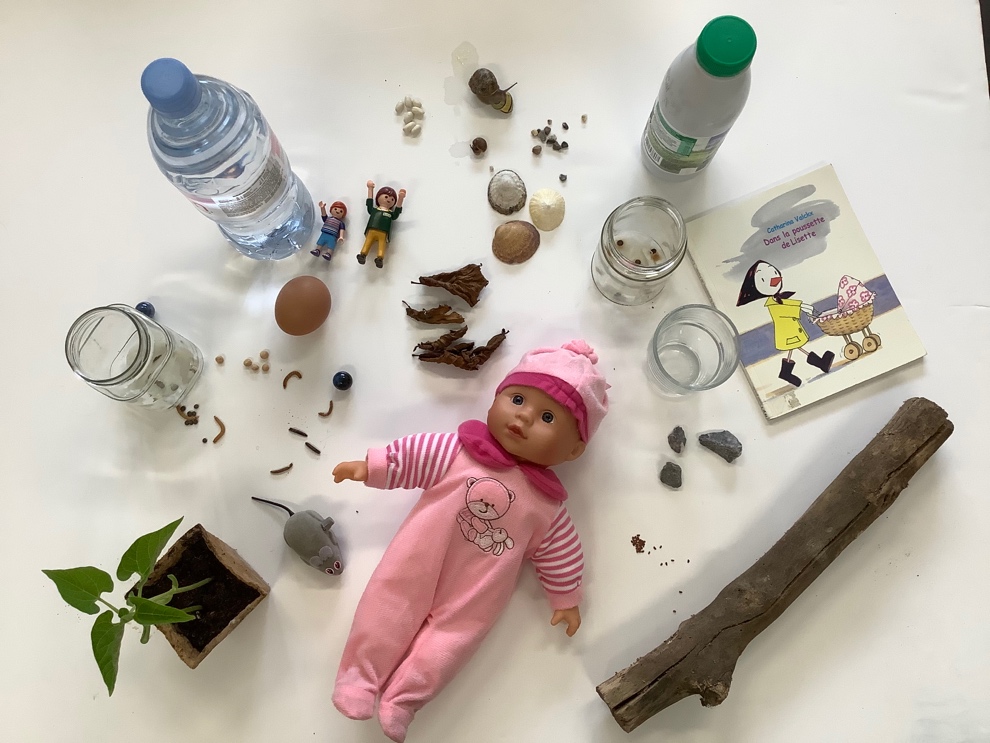 Je dessine dans le cadre un objet qui est sur la table.J’ai choisi ___________________________________________________________________________________________________________________________________________________________________________________________